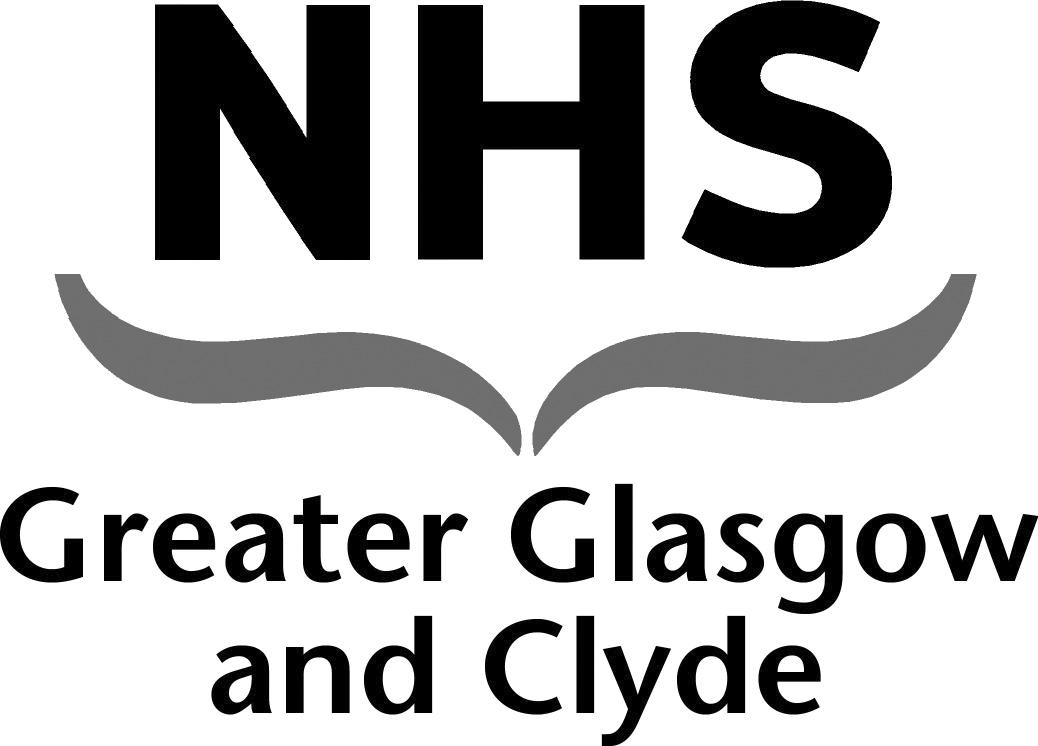 NEWSLETTERFestive Pay ArrangementsNHS GGC Interpreting BankThis newsletter contains important information regarding changes to the payroll cut off dates for the signing off of shifts on the BankStaff system, over the Christmas and New Year period for 2019/20.Christmas Public Holidays -Wednesday 25th & Thursday 26th December 2019New Year Holidays - Wednesday 1st & Thursday 2nd January 2020NB – Please not that timesheets must be submitted on time or will not be processed. Due to payroll closure over the public holidays we are unable to process any late timesheets.Changes to Bank Shifts Pay ArrangementsNB – Please note there will be no payments processed on 3rd January 20Interpreting Bank Opening Hours During Christmas and New YearThe Staff Contact Centre will be closed on Wednesday 25th December 2018 & Wednesday 1st January 2019.( All other days will operate as normal )Tel 0141 278 2555Email staff.bank@ggc.scot.nhs.ukDate Shift Worked Timesheets MUST be recieved by:Date Paid11th Dec 19 - 16th Dec 195pm  on Monday 16th DecFriday27th Dec 1917th Dec 19 – 31st Dec 195pm on Tuesday 31st DecFriday11th Jan 20